ЧЕРКАСЬКА ОБЛАСНА РАДАГОЛОВАР О З П О Р Я Д Ж Е Н Н Я17.03.2020                                                                                        № 92-рПро окремі заходи щодо запобіганнявиникненню і поширеннюгострої коронавірусної хвороби (COVID-19)Відповідно до статті 55 Закону України «Про місцеве самоврядування
в Україні», враховуючи постанову Кабінету Міністрів України від 11.03.2020 № 211 «Про запобігання поширенню на території України коронавірусу COVID-19», пункт 19 протоколу позачергового засідання Державної комісії
з питань техногенно-екологічної безпеки та надзвичайних ситуацій
від 10.03.2020 № 2, протокол засідання регіональної комісії з питань техногенно-екологічної безпеки та надзвичайних ситуацій від 16.03.2020 № 7:1. Тимчасово, до 3 квітня 2020 року, обмежити допуск до приміщення Будинку рад усіх осіб, крім депутатів обласної ради, їх помічників та осіб, які є працівниками установ та організацій, що розташовані в Будинку рад.2. Продовжити опрацювання письмових і електронних звернень громадян, призупинивши на період до 3 квітня 2020 року особистий прийом громадян керівництвом обласної ради в Будинку рад.3. Рекомендувати депутатам обласної ради обмежити кількість публічних зустрічей із великою чисельністю громадян.4. Дозволити тимчасово, до 3 квітня 2020 року, проведення всіх нарадчих заходів та засідань колегіальних і дорадчих органів обласної ради
(крім постійних комісій, пленарних засідань сесії обласної ради) в режимі телефонних або відеоконференцій (за винятком виключних випадків).5. Керівникам структурних підрозділів виконавчого апарату обласної ради терміново внести пропозиції щодо роботи працівників підпорядкованих їм підрозділів удома протягом певного періоду або надання відпустки таким працівникам за їх згодою.6. Рекомендувати керівникам підприємств, установ та закладів спільної власності територіальних громад сіл, селищ, міст Черкаської області:1) запровадити щоденний температурний скринінг персоналу, негайно відправляти додому на самоізоляцію всіх працівників, які мають ознаки гострих респіраторних захворювань;2) запровадити режим профілактичного спостереження за особами
з числа працівників, які відвідували країни інфекційного ризику;3) передбачити режим регулярного провітрювання службових приміщень та здійснювати дезінфекційні заходи.7. Керівнику секретаріату обласної ради ПАНІЩЕВУ Б.Є. забезпечити:1) інформування громадян про тимчасове обмеження допуску до Будинку рад та про призупинення особистого прийому громадян керівництвом обласної ради;2) доставку поштової кореспонденції, що надходить на перший поверх Будинку рад, працівниками чоловічої статі організаційного відділу, фінансово-господарського відділу, відділу патронатної служби та сектору комп’ютерного забезпечення виконавчого апарату обласної ради шляхом встановлення відповідного графіку.Голова									А. ПІДГОРНИЙ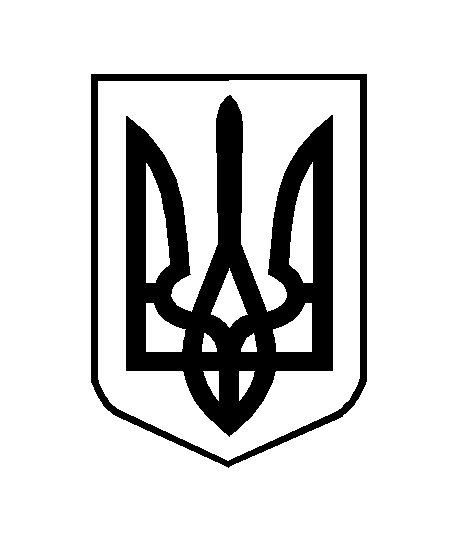 